Fleetwood Town Council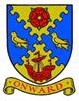 Onward to a Better FutureMembers of the Festive Lights Committee are required to attend the Committee Meeting to be held onTuesday 18 April 2023 at 7.00pm at North Euston Hotel Residents LoungeIrene Tonge (Clerk and RFO) – Signature:   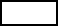 AGENDAThe press and public are welcome to attend all committee meetings of Fleetwood Town Council.APPENDIX A – STANDING GUIDANCE FOR FESTIVE LIGHTS COMMITTEE BUSINESS.1.	All decisions resulting in actions to be taken by council staff or individual members to be made from an agenda item, approved by majority vote, and brought in suitable time to carry out the committee’s request.2.	Action points may be given to office staff directly. Any actions for other individuals who are not committee members should be taken by a member to approach that person, i.e.: "The chairman to ask Cllr XX to assist with seeking volunteer stewards for event XX"3.	Any financial or legal issues to be discussed and agreed on in an open and publicly accessible meeting of the committee. Decisions on these matters cannot be made by e-mail or in private meetings. Any issues or uncertainties should be referred to the clerk for advice.4.	All proposals involving a cost of over £300 normally require at least 3 quotes to be obtained, and sufficient time must be allowed for staff to obtain these quotes for committee to consider. There are exceptions to this under the council’s financial rules: existing suppliers of advertising items, banner design and printing, electricians’ services etc. This list is not exhaustive, so for all proposals involving a cost, committee members should discuss with the clerk who will be happy to provide advice on the way forward.1691Opening of the meeting. Chairman1692To receive apologies for absence. Chairman1693To record Disclosable Pecuniary Interests from members (including their spouses, civil partners, or partners) in any item to be discussed. Committee members MUST NOT make representations or vote on the matter therein. Chairman1694To record Other (Personal or Prejudicial) Interests from members in any item to be discussed. Committee members should state if they need to bar themselves from discussion and voting on any related matters. Chairman1695To consider and approve the minutes of the Festive Lights Committee Meeting of 20 March 2023 and for the Chairman to sign them; to also approve the revised minutes of 20 February and sign them (both sent by email). Chairman1696The committee Chairman reminds all members to take note of the standing guidance at appendix A below. Chairman1697Accounts: ClerkTo update on unmetered supply invoiceTo note the updated Budget sheet1698Updates from Richard Ryan:To consider and accept the draft contract for the next 3 years for lighting up Fleetwood and to include responsibility for lighting and ongoing maintenance at Fisherman’s Walk. Decision required re quote for replacing tree lights at Fisherman’s Walk and the Pocket Park To update on the provision of a new podium for switch-on.To show video (item 1676, 3rd bullet from last meeting refers) and approve where to place them.1699To update regarding the meeting with Julia Robinson:Requirements for the switch-on at the Marine Hall, to include the idea of fireworks and the additional snow machine. Cllr Mary Stirzaker and Secretary.1700To note that a card reader has been donated by the CEDO.1701To update on funding options to include a Go Funding page. CEDO1702To update the meeting re the booking of Race Night and raffle prizes . CEDO/All1703To update the meeting regarding quotes to hire from Rachel Ward Productions Blackpool for switch-on event. Secretary1704To update the meeting re the approach made to the Willow group and Karen Thomas re Lanterns for the parade. CEDO1705To update the meeting re the tram and Rotary Santa & Sleigh. CEDO1706To update the meeting re the menu from Parkside and to reconsider and approve if Xmas Party is to go ahead this year, if decision is to not have a party, discuss what and decide what to do with Jars of Joy table decorations. Mary Stirzaker/All1707To update the meeting re the hamper boxes. Clerk1708AOB1709Date and Time of next meeting.